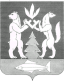 АДМИНИСТРАЦИЯ КРАСНОСЕЛЬКУПСКОГО РАЙОНАРАСПОРЯЖЕНИЕ«14» декабря 2023 г.                                                                          № 649-Рс. КрасноселькупО внесении изменения в приложение № 1 к Положению о конкурсном отборе кандидатов для участия в Ёлке Главы Красноселькупского района в 2023 годуВ целях соблюдения единого подхода к конкурсному отбору кандидатов для участия в мероприятии «Ёлка Главы Красноселькупского района», стимулирования детей и подростков, достигших особых результатов в учебной, научной, творческой, спортивной и общественной деятельности Красноселькупского района, а также детей из социально незащищенных категорий, руководствуясь Уставом муниципального округа Красноселькупский район Ямало-Ненецкого автономного округа:1. Утвердить прилагаемое изменение, которое вносится в приложение № 1 к Положению о конкурсном отборе кандидатов для участия в Ёлке Главы Красноселькупского района в 2023 году, утвержденному распоряжением Администрации Красноселькупского района от 20 ноября 2023 года № 579-Р.2. Опубликовать настоящее распоряжение в газете «Северный край» и разместить на официальном сайте муниципального округа Красноселькупский район Ямало-Ненецкого автономного округа.Глава Красноселькупского района                                             Ю.В. ФишерПриложение УТВЕРЖДЕНОпостановлением Администрации Красноселькупского районаот «14» декабря 2023 г. № 649-РИЗМЕНЕНИЕ,которое вносится в приложение № 1 к Положению о конкурсном отборе кандидатов для участия в Ёлке Главы Красноселькупского района в 2023 годуПриложение № 1 изложить в следующей редакции:«Приложение № 1к Положению о конкурсном отборе кандидатов для участия в Ёлке Главы Красноселькупского района в 2023 годуКВОТАна участие в Ёлке Главы Красноселькупского района в 2023 году         ».№ п/пПоселениеКвотаКвотаКвотаКвота№ п/пПоселениедетидети граждан РФ, участвующих (участвовавших, погибших) в СВО на территориях Украины, Донецкой Народной Республики, Луганской Народной Республики, Запорожской области и Херсонской области сопровождающиевсего1234561с. Красноселькуп724151182с. Толька80193с. Ратта4217 Всего: Всего:84437134